REQUISITOS PARA CORRECCIÓN DEL  TÍTULO REGISTRADOREQUISITOS PARA CORRECCIÓN DEL  TÍTULO REGISTRADO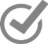 Secretaría         GeneralSecretaría         GeneralREQUISITOS PARA CORRECCIÓN DEL  TÍTULO REGISTRADOREQUISITOS PARA CORRECCIÓN DEL  TÍTULO REGISTRADOSiNoTítulo de tercer o cuarto nivel original y copia (Legible)Título de tercer o cuarto nivel original y copia (Legible)Acta de grado de tercer o cuarto nivel original y copia (Legible)Acta de grado de tercer o cuarto nivel original y copia (Legible)Cédula de Identidad o pasaporte original y copia (Legible)Cédula de Identidad o pasaporte original y copia (Legible)Título de bachiller y/o acta de grado de bachiller original y copia (Legible)Título de bachiller y/o acta de grado de bachiller original y copia (Legible)Record académico (En el caso que se hayan reconocido estudios previos se debe adjuntar documentación)Record académico (En el caso que se hayan reconocido estudios previos se debe adjuntar documentación)Nombre de quien recibe:Firma:Fecha:Fecha:SOLICITUD PARA CORRECCIÓN ERRORES EN TÍTULO DE GRADO/POSTGRADOSOLICITUD PARA CORRECCIÓN ERRORES EN TÍTULO DE GRADO/POSTGRADOSOLICITUD PARA CORRECCIÓN ERRORES EN TÍTULO DE GRADO/POSTGRADOSOLICITUD PARA CORRECCIÓN ERRORES EN TÍTULO DE GRADO/POSTGRADODATOS PERSONALES DEL EGRESADODATOS PERSONALES DEL EGRESADODATOS PERSONALES DEL EGRESADODATOS PERSONALES DEL EGRESADONÚMERO DE IDENTIFICACIÓN:APELLIDOS Y NOMBRES:CORREO ELECTRÓNICO:(institucional)(institucional)(institucional)NÚMERO TELÉFONICO:LUGAR Y FECHA DE SOLICITUDLUGAR Y FECHA DE SOLICITUDLUGAR Y FECHA DE SOLICITUDLUGAR Y FECHA DE SOLICITUDCANTÓN:CIUDAD:FECHA:(dd/mm/año)(dd/mm/año)(dd/mm/año)DETALLE DE LA SOLICITUDDETALLE DE LA SOLICITUDDETALLE DE LA SOLICITUDDETALLE DE LA SOLICITUDEjemplo: Nombre y/o apellidos incorrectos; Nombre del título incorrecto.Ejemplo: Nombre y/o apellidos incorrectos; Nombre del título incorrecto.Ejemplo: Nombre y/o apellidos incorrectos; Nombre del título incorrecto.Ejemplo: Nombre y/o apellidos incorrectos; Nombre del título incorrecto.Ejemplo: Nombre y/o apellidos incorrectos; Nombre del título incorrecto.Ejemplo: Nombre y/o apellidos incorrectos; Nombre del título incorrecto.Ejemplo: Nombre y/o apellidos incorrectos; Nombre del título incorrecto.Ejemplo: Nombre y/o apellidos incorrectos; Nombre del título incorrecto.Ejemplo: Nombre y/o apellidos incorrectos; Nombre del título incorrecto.Ejemplo: Nombre y/o apellidos incorrectos; Nombre del título incorrecto.Ejemplo: Nombre y/o apellidos incorrectos; Nombre del título incorrecto.Ejemplo: Nombre y/o apellidos incorrectos; Nombre del título incorrecto.Ejemplo: Nombre y/o apellidos incorrectos; Nombre del título incorrecto.Ejemplo: Nombre y/o apellidos incorrectos; Nombre del título incorrecto.Ejemplo: Nombre y/o apellidos incorrectos; Nombre del título incorrecto.Ejemplo: Nombre y/o apellidos incorrectos; Nombre del título incorrecto.Ejemplo: Nombre y/o apellidos incorrectos; Nombre del título incorrecto.Ejemplo: Nombre y/o apellidos incorrectos; Nombre del título incorrecto.Ejemplo: Nombre y/o apellidos incorrectos; Nombre del título incorrecto.Ejemplo: Nombre y/o apellidos incorrectos; Nombre del título incorrecto.Ejemplo: Nombre y/o apellidos incorrectos; Nombre del título incorrecto.Ejemplo: Nombre y/o apellidos incorrectos; Nombre del título incorrecto.Ejemplo: Nombre y/o apellidos incorrectos; Nombre del título incorrecto.Ejemplo: Nombre y/o apellidos incorrectos; Nombre del título incorrecto.Firma del Solicitante(Apellidos y Nombres)C.IFirma del Solicitante(Apellidos y Nombres)C.IFirma del Solicitante(Apellidos y Nombres)C.IFirma del Solicitante(Apellidos y Nombres)C.I